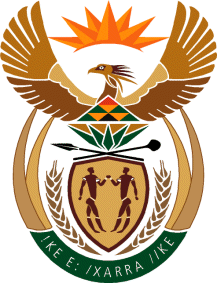 MinistryEmployment & LabourRepublic of South AfricaPrivate Bag X499, PRETORIA, 0001. Laboria House 215 Schoeman Street, PRETORA Tel: (012) 392 9620 Fax: 012 320 1942Private Bag X9090, CAPE TOWN, 8000. 120 Plein Street, 12th Floor, CAPE TOWN Tel: (021) 466 7160 Fax 021 432 2830www.labour.gov.zaNATIONAL ASSEMBLYWRITTEN REPLYQUESTION NUMBER: 3071 [NW3711E]3071.	Ms C N Mkhonto (EFF) to ask the Minister of Employment and Labour:By what exact date will labour inspectors’ vacant posts be filled?		NW3711EREPLY:I am sure the Hon. Member has the appreciation of some targets that aren’t static, those that keep on moving. The filling of vacancies happens to be one of those moving targets. So, you have targets like that, where you can perform and make progress towards achieving them but you just cannot stop them from fluctuating. There is always constant staff turnover, it is therefore impossible to provide an exact date by which vacancies would be filled. 